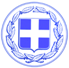 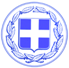       Κως, 29 Σεπτεμβρίου 2017    					ΔΕΛΤΙΟ ΤΥΠΟΥ ΘΕΜΑ : ‘’Έρχεται η Ώρα του Δημότη - Οι δημότες θα υποβάλλουν  ερωτήματα στο Δήμαρχο ενώπιος ενωπίω. Συνέντευξη Τύπου του Προέδρου του Δημοτικού Συμβουλίου Α. Κρητικού’’.Σε μια νέα καινοτομία προχωρά ο Δήμος Κω.Πρόκειται για την ‘Ωρα του Δημότη, μια νέα δημοκρατική διαδικασία ελέγχου.Οι δημότες θα έχουν τη δυνατότητα να υποβάλλουν ερωτήματα ή να θέτουν ζητήματα προς το Δήμαρχο Κω ενώπιος ενωπίω.Η διαδικασία θα γίνεται στην αίθουσα του Δημοτικού Συμβουλίου και θα είναι δημόσια, χωρίς αποκλεισμούς.Ο λόγος θα δίνεται στον πολίτη που θα υποβάλλει το ερώτημα ή το ζήτημα που θέλει να θέσει και στη συνέχεια θα απαντά ο Δήμαρχος Κω, με το δημότη να έχει το δικαίωμα δευτερολογίας.Ο Πρόεδρος του Δημοτικού Συμβουλίου κ. Αντώνης Κρητικός θα παραχωρήσει συνέντευξη τύπου τη Δευτέρα στις 11 το πρωί, προκειμένου να ενημερώσει τους πολίτες αλλά και τους εκπροσώπους των ΜΜΕ για όλες τις λεπτομέρειες και τα ζητήματα που συνδέονται με την Ώρα του Δημότη.Ο Δήμος της Δημοκρατίας και της Συμμετοχής, δίνει το λόγο στον πολίτη. Δείχνει σεβασμό στον πολίτη.		  Γραφείο Τύπου Δήμου Κω